    جامعة الملك سعود        كلية التربية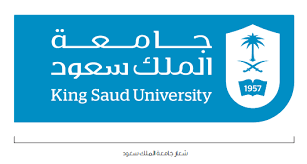 قسم الطفولة المبكرةخطة مقرر نفس لعب ٢٣٦ روضهدف المقرر :                                                                                    يهدف المقرر إلى :التعرف على أهمية اللعب في مرحلة الطفولة .الإلمام بتعاريف اللعب وخاصة تلك التعاريف المرتبطة بأهمية اللعب .التعرف على النظريات المفسرة للعب .التعرف على العوامل المؤثرة في اللعب.التعرف على مراحل تطور اللعب لدى الأطفال.التعرف على الالعاب الشعبية في بلدان مختلفة .التعرف على تأثير اللعب على الطفل .التعرف على دور اللعب في التربية والعلاج النفسي للأطفال والالعاب الخاصة بالاطفال ذوي الاحتياج الخاص .خطة المقرر:    ملاحظة : تحرم الطالبة من دخول الامتحان النهائي في حال تجاوزت نسبة الغياب 25% = 4 محاضرات.* أي تغيير في توزيع الدرجات أوفي الجدول الزمني لمفردات المقرر سوف يتم التنويه عنه أثناء المحاضرة .المراجع  :عزة خليل  (2011 ) : علم نفس اللعب فى الطفولة المبكرة . دار الفكر العربى (مرجع ١)حنان العناني (2009) ، اللعب عند الأطفال  (الأسس النظرية والتطبيقية) (مرجع  2)محمد الصوالحة (2004) ،علم نفس اللعب .( مرجع  3)المتطلبات وتوزيع الدرجات : مشاركات فاعلة : ٢٠ درجةتطبيق عملية : ٢٠ درجه (زيارة ميدانية لاحد الروضات)اختبار فصلي  : ٢٠اختبار نهائي   : ٤٠  درجة .تمنياتي لكن بالتوفيق استاذة المقرر \ لبنى شعثعدد ساعات المقررساعتانالمكتبمكتب رقم/   205 مبنى ( 2) الدور الثانيالشعبة رقم ٤٥١٨٣المكتبمكتب رقم/   205 مبنى ( 2) الدور الثانيالشعبة رقم ٤٥١٨٣الساعات المكتبيةالاحد ١٢ـ١الثلاثاء ١٢ـ٢الاربعاء ١٢ـ١ اليومالثلاثاءالساعات المكتبيةالاحد ١٢ـ١الثلاثاء ١٢ـ٢الاربعاء ١٢ـ١ الفصل الدراسيالثاني١٤٤٠هـالبريد الالكترونيlshaath @ksu .edu .saأستاذة المقررلبنى حسن شعثالموقع الالكترونيhttp:/fac.ksu.edu.sa/lshaathالاسبوعاليوم والتاريخالموضوعتطبيقات وتكاليف13/5توزيع الخطة +التعريف بالمقررنشاط تعارف210/5مفهوم اللعب و سماته –أهميته - خصائصه - مظاهر اللعب-  القيمة التربوية للعب ( النمو المعرفي – النمو اللغوي – النمو الاجتماعي و الأخلاقي) (٣)317/5نظريات تفسير اللعب (٣)تطبيقات خرائط ذهنيهاحضار الوان متنوعه واقلام رصاص مع ورق A4424/5اللعب و النمو الانفعالي و نمو الاحساس بالذات - نمو الخيال و الابتكار (الايهامي) – النمو الجسماني (تطبيقات في المكعبات)51/6العوامل المؤثرة في اللعب (٣)تطبيقات كاريكاتير68/6نمو و تطور اللعب (مراحل نمو اللعب) (١+٢)715/6نمو و تطور اللعب822/6اختبار فصليتطبيقات (رسوم)929/6اللعب وقياس النمو (٣)تطبيق الاستمارة + عرض فلم 106/7اللعب وقياس النموتطبيق الزيارة الميدانية1113/7اللعب الشعبي ( تطبيق لعبة)تقديم عرض (بوربوينت) عن اللعب الشعبي مع تطبيقها داخل المحاضرة1220/7ادوار المعلمة و مسؤولياتها في اثراء اللعب  (توفير وتفعيل خامات اللعب)ورشة عمل باستخدام الخامات 1327/7لعب الأطفال ذوي الاحتياجات الخاصة والعلاج النفسي  باللعب   (٣)تطبيقات 145/8المنهج المرتكز على اللعب  1512/8بداية الاختبارات النهائية